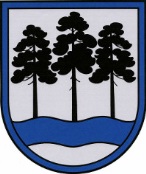 OGRES  NOVADA  PAŠVALDĪBAReģ.Nr.90000024455, Brīvības iela 33, Ogre, Ogres nov., LV-5001tālrunis 65071160, e-pasts: ogredome@ogresnovads.lv, www.ogresnovads.lv PAŠVALDĪBAS DOMES SĒDES PROTOKOLA IZRAKSTS17.Par Ogres novada pašvaldības saistošo noteikumu Nr.24/2023 “Grozījumi Ogres novada pašvaldības 2021. gada 11. novembra saistošajos noteikumos  Nr.27/2021 “Par pabalstiem bārenim un bez vecāku gādības palikušajam bērnam pēc pilngadības sasniegšanas”” izdošanuOgres novada pašvaldības dome 2021.gada 11.novembrī pieņēma saistošos noteikumus Nr.27/2021 “Par pabalstiem bārenim un bez vecāku gādības palikušajam bērnam pēc pilngadības sasniegšanas” (turpmāk – saistošie noteikumi Nr.27/2021). 2023.gada 1.jūlijā stājās spēkā grozījumi 2005.gada 15.novembra Ministru kabineta noteikumos Nr.857 “Noteikumi par sociālajām garantijām bārenim un bez vecāku gādības palikušajam bērnam, kurš ir ārpusģimenes aprūpē, kā arī pēc ārpusģimenes aprūpes beigšanās” (turpmāk – noteikumi Nr.857). Noteikumu Nr.857 27., 30., 31., 31.1 punkts nosaka, ka pašvaldībai jānodrošina noteiktās sociālās garantijas pilngadīgajiem bāreņiem un bez vecāku gādības palikušajiem bērniem pēc pilngadības sasniegšanas. Ņemot vērā izmaiņas normatīvajā regulējumā, nepieciešams veikt grozījumus saistošajos noteikumos Nr.27/2021.Atbilstoši izmaiņām noteikumos Nr.857, ir izstrādāts saistošo noteikumu grozījumu projekts “Grozījumi Ogres novada pašvaldības 2021. gada 11. novembra saistošajos noteikumos  Nr.27/2021 “Par pabalstiem bārenim un bez vecāku gādības palikušajam bērnam pēc pilngadīgas sasniegšanas”” (turpmāk – saistošo noteikumu projekts). Noteikumos Nr.857 noteikts, ka pabalsts patstāvīgas dzīves uzsākšanai nav mazāks par 40 procentiem (noapaļojot līdz pilniem euro) no Centrālās statistikas pārvaldes publicētās aktuālās minimālo ienākumu mediānas (turpmāk – ienākumu mediāna), savukārt personām ar invaliditāti pabalsta apmērs ir ne mazāks kā 60 procenti (noapaļojot līdz pilniem euro) no ienākumu mediānas.Vienreizējs pabalsts sadzīves priekšmetu un mīkstā inventāra iegādei nevar būt zemāks par ienākumu mediānu, kurai piemērots koeficients 1,7 (noapaļots līdz pilniem euro). Savukārt pabalsts ikmēneša izdevumu segšanai noteikumos Nr.857 noteikts ne mazāk kā 20 procenti (noapaļojot līdz pilniem euro) no ienākumu mediānas, savukārt personām ar invaliditāti pabalsta apmērs ir ne mazāks kā 30 procenti (noapaļojot līdz pilniem euro) no ienākumu mediānas un ir mazāks nekā noteikts saistošajos noteikumos Nr.27/2021. Šobrīd saistošajos noteikumos Nr.27/2021 pabalsts ikmēneša izdevumu segšanai ir 25 procenti no ienākumu mediānas un personai ar invaliditāti 35 procenti no ienākumu mediānas.Tādējādi 2023.gadā pabalsta ikmēneša izdevumu segšanai apmēru neietekmēs jaunais noteikumu Nr.857 pabalsta apmērs, ņemot vērā šī brīža aktuālo ienākumu mediānu, proti, 626,57 euro.Ņemot vērā šī brīža augstās īres dzīvokļu maksas, saistošo noteikumu grozījumu projektā ir paredzēts noteikt labvēlīgākus nosacījumus, paaugstinot dzīvojamo telpu īres maksas atbalstu bāreņiem un bez vecāku gādības palikušajiem bērniem pēc pilngadības sasniegšanas, aprēķinot mājokļa pabalstu, uz  7 euro par 1m2, kā arī saistošo noteikumu projektā paredzēts, ka mājokļa pabalstu bārenim piešķir ne ilgāk kā uz diviem gadiem un, beidzoties termiņam uz kādu pabalsts piešķirts, to var pieprasīt atkārtoti.Papildus augstākminētajam, saistošo noteikumu projektā veikti arī nebūtiski redakcionāli labojumi.Saskaņā ar Pašvaldību likuma 46. panta trešo daļu saistošo noteikumu projektu un tam pievienoto paskaidrojuma rakstu pašvaldības nolikumā noteiktajā kārtībā publicē pašvaldības oficiālajā tīmekļvietnē sabiedrības viedokļa noskaidrošanai, paredzot termiņu, kas nav mazāks par divām nedēļām. Saņemtos viedokļus par saistošo noteikumu projektu pašvaldība apkopo un atspoguļo šo noteikumu projekta paskaidrojuma rakstā. Viedokļus un priekšlikumus par saistošo noteikumu projektu rakstveidā varēja iesniegt līdz 2023.gada 6.oktobrim.Noteiktajā termiņā viedokļi netika saņemti.Pamatojoties Pašvaldību likuma 44. panta pirmo daļu,balsojot: ar 21 balsi "Par" (Andris Krauja, Artūrs Mangulis, Atvars Lakstīgala, Dace Kļaviņa, Dace Māliņa, Dace Veiliņa, Daiga Brante, Dainis Širovs, Dzirkstīte Žindiga, Egils Helmanis, Ilmārs Zemnieks, Indulis Trapiņš, Jānis Iklāvs, Jānis Kaijaks, Jānis Siliņš, Pāvels Kotāns, Raivis Ūzuls, Rūdolfs Kudļa, Santa Ločmele, Toms Āboltiņš, Valentīns Špēlis), "Pret" – nav, "Atturas" – nav, Ogres novada pašvaldības dome NOLEMJ:Izdot Ogres novada pašvaldības saistošos noteikumus Nr.24/2023 “Grozījumi Ogres novada pašvaldības 2021. gada 11. novembra saistošajos noteikumos  Nr.27/2021 “Par pabalstiem bārenim un bez vecāku gādības palikušajam bērnam pēc pilngadīgas sasniegšanas”” (turpmāk – Noteikumi) (pielikumā).Ogres novada pašvaldības centrālās administrācijas Juridiskajai nodaļai triju darba dienu laikā pēc Noteikumu parakstīšanas rakstveidā nosūtīt tos un paskaidrojumu rakstu Vides aizsardzības un reģionālās attīstības ministrijai (turpmāk – VARAM) atzinuma sniegšanai.Uzdot Ogres novada pašvaldības Centrālās administrācijas Juridiskajai nodaļai pēc pozitīva VARAM atzinuma saņemšanas nodrošināt Noteikumu publicēšanu oficiālajā izdevumā “Latvijas Vēstnesis”.Uzdot Ogres novada pašvaldības Centrālās administrācijas Kancelejai pēc Noteikumu spēkā stāšanās nodrošināt Noteikumu brīvu pieeju Ogres novada pašvaldības ēkā.Uzdot Ogres novada pašvaldības pilsētu un pagastu pārvalžu vadītājiem pēc Noteikumu spēkā stāšanās nodrošināt Noteikumu brīvu pieeju pašvaldības pilsētu un pagastu pārvaldēs.Kontroli par lēmuma izpildi uzdot Ogres novada pašvaldības izpilddirektoram.(Sēdes vadītāja,domes priekšsēdētāja E.Helmaņa paraksts)Ogrē, Brīvības ielā 33Nr.172023. gada 26. oktobrī 